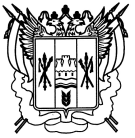 Российская ФедерацияРостовская областьФедосеевский район         муниципальное образование «Федосеевское сельское поселение»Администрация Федосеевского сельского поселенияПостановление№ 72  29.09.2015				             	                                         с. Федосеевка       В соответствии со статьями 39.3, 39.11, 39.12, Земельного кодекса Российской Федерации,  пунктом 2 статьи 3.3 Федерального закона от 25.10.2001 № 137-ФЗ «О введении в действие Земельного кодекса Российской Федерации», ввиду наличия свободных от прав земельных участков из земель, государственная собственность на которые не разграничена, на территории Федосеевского сельского поселения ПОСТАНОВЛЯЮ:Провести 17.11.2015 года в 11-00 часов в здании Администрации Федосеевского сельского поселения, расположенном по адресу: с. Федосеевка, ул. Гагарина, дом 11а, кабинет № 1, Заветинский район, Ростовская область, аукцион открытый по составу участников и по форме  подачи предложений о цене по продаже в собственность земельного участка, из земель  государственная собственность на которые не разграничена, согласно приложению 1.Установить величину повышения начальной цены предмета аукциона («шаг аукциона») в размере трех процентов начальной цены предмета аукциона.Порядок проведения аукциона, сроки подачи заявок на участие в аукционе, порядок внесения и возврата задатка определяется извещением о проведении аукциона, утверждённом  согласно приложению 2.Создать аукционную комиссию по проведению аукциона по продаже в собственность земельных участков в составе согласно приложению 3.Аукционной комиссии в срок по 09.10.2015 года включительно:        разместить извещение о проведении аукциона на официальном сайте Российской Федерации в информационно-телекоммуникационной сети «Интернет» для размещения информации о проведении торгов, определенном Правительством Российской Федерации, не менее чем за тридцать дней до дня проведения аукциона;опубликовать извещение о проведении аукциона в порядке, установленном для официального опубликования (обнародования) муниципальных правовых актов уставом поселения, по месту нахождения земельного участка не менее чем за тридцать дней до дня проведения аукциона;при проведении аукциона руководствоваться нормами Земельного кодекса Российской Федерации и извещением о проведении аукциона.6.Контроль за выполнением постановления оставляю за собой.Глава Федосеевского сельского поселения                                                               А.Р.Ткаченко       Приложение 1                         к постановлению Администрации Федосеевского                                                                                                                                        сельского поселения  от 29.09.2015  № 72Переченьземельных участков, из земель государственная собственность на которые не разграничена, выставляемых на аукцион по продаже их в собственность.                                                                       Приложение 2                         к постановлению Администрации Федосеевского                                                                                                                                      сельского поселения  от 29.09.2015 № 72СОСТАВаукционной комиссии по проведению аукциона по продаже в собственность земельного участка. Приложение 3                         к постановлению Администрации Федосеевского                                                                                                                                         сельского поселения  от 29.09.2015 № 72Извещение о проведении аукциона по продаже в собственность земельного участка.Организатор аукциона (он же уполномоченный орган): Администрация Федосеевского сельского поселения, юридический (фактический) адрес: 347444, с. Федосеевка, Заветинский район, Ростовская область, ул. Гагарина, дом 11а. Реквизиты решения о проведении аукциона: постановление Администрации Федосеевского сельского поселения от 29.09.2015 № 72 «О проведении аукциона по продаже в собственность  земельного участка, из земель, государственная собственность на которые не разграничена.» Место проведения аукциона: 347444, с. Федосеевка, Заветинский район, Ростовская область, ул. Гагарина, дом 11а, кабинет Главы Федосеевского сельского поселения. Дата и время проведения аукциона: 17 ноября 2015 года в 11-00 (время московское)Представитель организатора аукциона - инстектор по вопросам имущественных и земельных отношений Яценко Л.А. 4) Предмет аукциона, начальная цена предмета аукциона по каждому лоту, «шаг аукциона», размер задатка:5) Дата и время начала и окончания приема заявок на участие в аукционе: заявки принимаются по установленной форме в рабочие дни с 9 часов 00 минут 12 октября 2015 года до 17 часов 00 минут 10 ноября 2015 года по московскому времени по адресу: с. Федосеевка Заветинского района, ул. Гагарина, дом 11а, кабинет Главы Федосеевского сельского поселения. Контактный телефон: 8(86378)2-33-32, 8(86378)2-33-34. В субботу, воскресенье и праздничные выходные дни заявки не принимаются (форма заявки на участие в аукционе (Приложение 1.)Один претендент имеет право подать только одну заявку на участие в аукционе по одному предмету (лоту) торгов.Порядок приёма заявок: при подаче заявки физическое лицо (претендент) предъявляет документ, удостоверяющий личность. В случае подачи заявки представителем претендента предъявляется доверенность. Заявка с прилагаемыми к ней документами регистрируются представителем организатора аукциона в журнале приема заявок с присвоением каждой заявке номера и с указанием даты и времени подачи документов. На каждом экземпляре документов ставится отметка о принятии заявки с указанием номера, даты и времени подачи документов. Заявка и опись представленных документов составляются в 2 экземплярах, один из которых остается у организатора аукциона, другой - у претендента. Заявка, поступившая по истечении срока ее приема, вместе с документами по описи, на которой делается отметка об отказе в принятии документов с указанием причины отказа, возвращается в день ее поступления претенденту или его уполномоченному представителю под расписку.Заявитель имеет право отозвать принятую организатором аукциона заявку на участие в аукционе до дня окончания срока приема заявок, уведомив об этом в письменной форме организатора аукциона. Организатор аукциона обязан возвратить заявителю внесенный им задаток в течение трех рабочих дней со дня поступления уведомления об отзыве заявки. В случае отзыва заявки заявителем позднее дня окончания срока приема заявок задаток возвращается в порядке, установленном для участников аукциона, т.е. в течение 3 банковских дней со дня регистрации отзыва заявки в журнале приема заявок.         6) Размер задатка по предмету аукциона (лоту) указан в таблице п. 4 настоящего извещения.        Реквизиты счета для перечисления размер задатка.        Для участия в аукционе претендент вносит задаток единовременно по реквизитам: Управление федерального казначейства по Ростовской области (Администрация Федосеевского сельского поселения л/счет 05583136980), ИНН 6110010274, Счет получателя: №40302810560153000996, КПП 611001001,  Банк: Отделение по Ростовской области Южного главного управления Центрального банка Российской Федерации (Отделение Ростов-на-Дону), БИК 046015001  назначение платежа: «задаток на право участия в аукционе 17.11.2015 по продаже земельного участка по лоту № 1 ».     Документом, подтверждающим поступление задатка на счет организатора аукциона, является выписка со счета организатора торгов.Задаток, внесенный лицом, признанным победителем аукциона, задаток, внесенный иным лицом, с которым договор купли-продажи земельного участка заключается в соответствии с итогами проведения аукциона, засчитываются в оплату приобретаемого земельного участка. Задатки, внесенные этими лицами, не заключившими в установленном настоящей статьей порядке договора купли-продажи земельного участка вследствие уклонения от заключения указанных договоров, не возвращаются.Претенденту, не допущенному к участию в торгах, участникам аукциона, которые не выиграли аукцион, и в случае признания аукциона несостоявшимся, задаток возвращается в течение 3 рабочих дней со дня оформления соответствующего протокола.Данное информационное сообщение является публичной офертой для заключения договора о задатке в соответствии со статьей 437 Гражданского кодекса РФ, а подача претендентом заявки и перечисление задатка являются акцептом такой оферты, после чего договор о задатке считается заключенным в письменной форме. 7. Порядок проведения аукциона (далее – Порядок):  1) Для участия в аукционе заявители представляют в установленный в извещении о проведении аукциона срок следующие документы:заявка на участие в аукционе по установленной в извещении о проведении аукциона форме с указанием банковских реквизитов счета для возврата задатка;копии документов, удостоверяющих личность заявителя (для граждан);надлежащим образом заверенный перевод на русский язык документов о государственной регистрации юридического лица в соответствии с законодательством иностранного государства в случае, если заявителем является иностранное юридическое лицо;документы, подтверждающие внесение задатка (представление документов, подтверждающих внесение задатка, признается заключением соглашения о задатке).В отношении заявителей - юридических лиц и индивидуальных предпринимателей организатор аукциона самостоятельно запрашивает сведения, подтверждающие факт внесения сведений о заявителе в единый государственный реестр юридических лиц (для юридических лиц) или единый государственный реестр индивидуальных предпринимателей (для индивидуальных предпринимателей), в территориальном органе налоговой службы РФ.2) Прием документов на участие в аукционе прекращается 10.11.2015  в 17.00 часов по московскому времени.         3)         Место, дата, время и порядок определения участников аукциона – 11 ноября 2015 года в 11 часов 00 минут по московскому времени по адресу: с. Федосеевка Заветинского района, ул. Гагарина, дом 11а, кабинет № 1. В день определения участников аукциона организатор аукциона рассматривает заявки и документы претендентов, устанавливает факт поступления от претендентов задатков на основании выписки с соответствующего счета. По результатам рассмотрения документов организатор аукциона принимает решение о признании претендентов участниками аукциона или об отказе в допуске претендентов к участию в аукционе, которое оформляется протоколом. Заявитель не допускается к участию в аукционе в следующих случаях:непредставление необходимых для участия в аукционе документов или представление недостоверных сведений;непоступление задатка на дату рассмотрения заявок на участие в аукционе;подача заявки на участие в аукционе лицом, которое в соответствии с Земельным Кодексом и другими федеральными законами не имеет права быть участником конкретного аукциона, покупателем земельного участка или приобрести земельный участок в аренду;наличие сведений о заявителе, об учредителях (участниках), о членах коллегиальных исполнительных органов заявителя, лицах, исполняющих функции единоличного исполнительного органа заявителя, являющегося юридическим лицом, в реестре недобросовестных участников аукциона.4) В случае, если на основании результатов рассмотрения заявок на участие в аукционе принято решение об отказе в допуске к участию в аукционе всех заявителей или о допуске к участию в аукционе и признании участником аукциона только одного заявителя, аукцион признается несостоявшимся.В случае, если аукцион признан несостоявшимся и только один заявитель признан участником аукциона, организатор аукциона в течение десяти дней со дня подписания протокола, указанного в пункте 3 настоящего Порядка, направляет заявителю три экземпляра подписанного проекта договора купли-продажи земельного участка.  В случае, если по окончании срока подачи заявок на участие в аукционе подана только одна заявка на участие в аукционе или не подано ни одной заявки на участие в аукционе, аукцион признается несостоявшимся. Если единственная заявка на участие в аукционе и заявитель, подавший указанную заявку, соответствуют всем требованиям и указанным в извещении о проведении аукциона условиям аукциона, организатор аукциона в течение десяти дней со дня рассмотрения указанной заявки направляет заявителю три экземпляра подписанного проекта договора купли-продажи или проекта договора аренды земельного участка.В случае, если в аукционе участвовал только один участник или при проведении аукциона не присутствовал ни один из участников аукциона, либо в случае, если после троекратного объявления предложения о начальной цене предмета аукциона не поступило ни одного предложения о цене предмета аукциона, которое предусматривало бы более высокую цену предмета аукциона, аукцион признается несостоявшимся. 5) Результаты аукциона оформляются протоколом, который составляет организатор аукциона. Протокол о результатах аукциона размещается на официальном сайте в течение одного рабочего дня со дня подписания данного протокола.6) Победителем аукциона признается участник аукциона, предложивший наибольшую цену за земельный участок 7) В течение трех рабочих дней со дня подписания протокола о результатах аукциона организатор аукциона возвращает задатки лицам, участвовавшим в аукционе, но не победившим в нем.8) Организатор аукциона направляет победителю аукциона или единственному принявшему участие в аукционе его участнику три экземпляра подписанного проекта договора купли-продажи земельного участка в десятидневный срок со дня составления протокола о результатах аукциона. Не допускается заключение договора ранее чем через десять дней со дня размещения информации о результатах аукциона на официальном сайте.Если договор купли-продажи земельного участка, в течение тридцати дней со дня направления победителю аукциона проектов указанных договоров не были им подписаны и представлены в уполномоченный орган, организатор аукциона предлагает заключить указанные договоры иному участнику аукциона, который сделал предпоследнее предложение о цене предмета аукциона, по цене, предложенной победителем аукциона.В случае, если в течение тридцати дней со дня направления участнику аукциона, который сделал предпоследнее предложение о цене предмета аукциона, проекта договора купли-продажи земельного участка, этот участник не представил в уполномоченный орган подписанные им договоры, организатор аукциона вправе объявить о проведении повторного аукциона или распорядиться земельным участком иным образом в соответствии с Земельным кодексом.Приложение 1к извещению о проведении аукциона Приложение 2к извещению о проведении аукциона ПРОЕКТ ДОГОВОРА КУПЛИ-ПРОДАЖИземельного участка из земель населенных пунктов, государственная собственность на которые не  разграничена №  _с. Федосеевка                                                                                  « __ » ______2015 г.         Администрация (Наименование)в лице Главы (Наименование) сельского поселения Ф.И.О., действующего на основании Устава муниципального образования (Наименование), с одной стороны, в соответствии с постановлением Администрации (Наименование) от__ _____.2015 № __ «О проведении аукциона по продаже в собственность земельного участка, из земель, государственная собственность на которые не разграничена»,  на основании постановления Администрации (Наименование)от __ ____.2015 № ___ «О заключении договора купли-продажи  земельного участка с кадастровым номером ___________________с гражданом(кой) Ф.И.О.» именуемый в дальнейшем «Продавец», и  гражданом(кой) Ф.И.О., именуемый в дальнейшем «Покупатель», вместе именуемые «Стороны», заключили настоящий договор о нижеследующем:Предмет Договора.         1.1. Продавец обязуется передать в собственность, а Покупатель принять и оплатить по цене и на условиях настоящего Договора земельный участок из  земель населенных пунктов,  находящихся на территории (Наименование), с кадастровым номером_______________, находящийся по адресу (имеющий адресные ориентиры):                  ________________________________________________________________,  далее - Участок, с разрешенным использованием и для использования в целях:____________, в границах, указанных в кадастровом паспорте земельного Участка №___________от __________2015 года, прилагаемого к настоящему Договору и являющегося его неотъемлемой частью, общей площадью ______кв.м.        1.2. На Участке имеются:  -. 2. Плата по Договору.        2.1. Цена Участка на момент продажи составляет  _______руб. ___ коп. (___________).        2.2. Покупатель оплачивает цену Участка (пункт 2.1 Договора) в течение 7 календарных дней  со дня заключения настоящего Договора.        2.3. Полная оплата цены Участка должна быть произведена до регистрации права собственности на Участок.        2.4. Оплата производится в рублях. Сумма платежа, за вычетом расходов Продавца на продажу Участка в порядке и по нормам, установленным Правительством Российской Федерации, перечисляется на Управление Федерального казначейства  по Ростовской области (Наименование) ИНН________. В платежном документе в поле «Назначение платежа» указывается код бюджетной классификации  ________________«доходы от продажи земельных участков, государственная собственность на которые не разграничена и которые расположены в границах поселений». Сведения о реквизитах счета: р\сч ___________________________________БИК ___________ КПП _________ ОКТМО_________.Ограничения использования и обременения Участка.       3.1. Ограничения использования и обременения Участка: на момент продажи не  установлены.4. Права и обязанности Сторон.       4.1. Продавец обязуется:       4.1.1. Предоставить Покупателю сведения, необходимые для исполнения условий, установленных Договором.       4.2. Покупатель обязуется:       4.2.1. Оплатить цену участка в сроки и в порядке, установленном разделом 2 Договора.       4.2.2. Выполнять требования, вытекающие из установленных в соответствии с законодательством Российской Федерации ограничений прав на Участок и сервитутов.       4.2.3. Предоставлять информацию о состоянии Участка по запросам соответствующих органов государственной власти и органов местного самоуправления, создавать необходимые условия для контроля за надлежащим выполнением условий Договора и установленного порядка использования Участка, а также обеспечивать доступ и проход на участок их представителей.       4.2.4. За свой счет обеспечить государственную регистрацию права собственности на Участок и в течение 3 календарных дней с даты государственной регистрации права собственности на Участок в территориальном отделе Управления Федеральной  службы   государственной регистрации, кадастра и картографии по Ростовской области, представить один экземпляр договора купли-продажи, а также копию свидетельства о государственной регистрации права на  Участок Продавцу.5.Ответственность сторон.        5.1. Стороны несут ответственность за невыполнение либо ненадлежащее выполнение условий Договора в соответствии с законодательством Российской Федерации.        5.2. В случае неуплаты выкупной цены земельного участка в сроки, указанные в п.2.2 данного договора, настоящий договор расторгается Продавцом в одностороннем порядке путем направления соответствующего уведомления.Особые условия.        6.1. Изменение указанного в пункте 1.1 договора целевого назначения земель допускается в порядке, предусмотренном законодательством Российской Федерации.        6.2. Все изменения и дополнения к Договору действительны, если они совершены в письменной форме и подписаны уполномоченными лицами.        6.3. Договор составлен в трех экземплярах, имеющих одинаковую юридическую силу. Первый экземпляр находится у Продавца, второй – у Покупателя, третий – в  территориальном отделе Управления Федеральной  службы   государственной регистрации, кадастра и картографии по Ростовской области.        6.4. Приложение к Договору, являющееся его неотъемлемой частью:Приложение 1  Приложение 2 - кадастровый паспорт земельного участка, удостоверенный органом, осуществляющим деятельность по ведению государственного земельного кадастра;Приложение 3 - передаточный акт.7. Юридические адреса и реквизиты Сторон:Продавец: Администрация  (Наименование)Адрес по месту регистрацииОГРН __________  ИНН ______________ КПП _______Покупатель: Ф.И.О.Адрес по месту регистрации, ИНН __________ паспорт __________ выдан Подписи Сторон.    Приложение 1                                                                                        к договору  купли-продажи                                                                                              земельного участка  № __от __ ____.2015                                                                                                                                                                                        АКТ  ПРИЕМА – ПЕРЕДАЧИземельного участка из земель населенных пунктов, государственная собственность на которые не разграничена «___» _______ 2015 г.                                                                            с. Федосеека                  Администрация (Наименование)в лице Главы (Наименование) сельского поселения Ф.И.О., действующего на основании Устава муниципального образования (Наименование), и  гражданин(ка)     Ф.И.О.,  составили настоящий акт о нижеследующем:         1. Администрация (Наименование), (Продавец) в соответствии с договором купли-продажи № __ от _______.2015, заключённого на основании постановления Администрации (Наименование) от______.2015 № ____ «О заключении договора купли-продажи  земельного участка с кадастровым номером ________с гражданином(кой) Ф.И.О..», продала  гражданину(нке) Ф.И.О. (Покупателю) земельный участок из  земель населенных пунктов,  находящихся на территории (Наименование), с кадастровым номером_________, находящийся по адресу (имеющий адресные ориентиры):______________________, разрешенное использование -_____________, общей площадью _________ кв.м.         2. В соответствии с настоящим актом Продавец передал в собственность Покупателя указанный в п.1 настоящего акта земельный участок, свободный от любых имущественных прав и претензий третьих лиц, о которых  в момент заключения договора Продавец не мог знать.         3. Покупатель принял от Продавца по настоящему акту  земельный участок, ознакомился с его качественными и количественными характеристиками, правовым режимом земель.         4. Покупатель оплатил Продавцу стоимость переданного земельного участка в полной сумме в соответствии с условиями договора.         5. Настоящим актом каждая из сторон по договору подтверждает, что обязательства сторон выполнены, расчет произведен полностью, у сторон нет друг к другу претензий по существу договора.         6. Настоящий передаточный акт составлен в 3 экземплярах, один из которых находится у Продавца, второй – у Покупателя, третий – в территориальном отделе Управления Федеральной  службы   государственной регистрации, кадастра и картографии по Ростовской области.Подписи сторон:Образец заявки на участие в аукционе (для юридических и физических лиц).Заявкана участие в торгах по продаже права аренды земельного участка       Изучив информацию о проведении торгов по продаже права аренды земельного участка________________________________________________(Ф.И.О. гражданина или наименование юридического лица, с указание в чьём лице оно выступает и на каком основании), далее – Заявитель, просит включить его в список участников аукциона, назначенного на «____»_______.2015,  по Лоту №____ по продаже права аренды земельного участка, расположенного по адресу: _______________________________________________________, площадью _____________, кадастровый номер ______________________.        В случае, признания Заявителя победителем торгов, он берёт на себя обязательство заключить договор аренды земельного участка в течение тридцати дней со дня направления победителю аукциона проекта договора аренды.       Заявитель уведомлен с тем, что в  случае признания его победителем аукциона и отказа его от подписания протокола о результатах аукциона, отказа заключить договор аренды, сумма внесенного Заявителем задатка не подлежит возврату.       До подписания договора аренды настоящая заявка с приложенным протоколом о результатах торгов, будет считаться имеющей силу договора между Заявителем и организатором торгов.        Ф.И.О. доверенного лица, уполномоченного действовать от имени заявителя (физического лица) при подачи заявки: _____________________; доверенность № _____________от ___________________. Паспорт ____________________, выданный _________________________________________ дата              выдачи ________________.        Адрес прописки (проживания) (для физических лиц) _______________________________        Юридический адрес (для юридических лиц): _______________________________________        Платежные реквизиты граждан или юридического лица, на которые может быть перечислена сумма задатка _________________________________________________ Подпись заявителя ___________________________Дата и время приема заявки ___________________________,Принято:Наименование должности и Ф.И.О. лица, принявшего заявку.________________________О проведении аукциона по продаже в собственность  земельного участка, из земель, государственная собственность на которые не разграничена. № лотаИндивидуализирующие признаки земельного участкаНачальная цена продажи, руб.Величина повышения цены продажи - «шаг аукциона» 3% начальной цены предмета аукциона, руб.Размер задатка 20%, руб.Лот №1 Земельный участок из земель населенных пунктов, с кадастровым номером 61:11:0070101:1343, площадью 600 кв.м., расположенный по адресу: ул.Центральная 33 Б, с. Федосеевка, Заветинский район, Ростовская область, с разрешенным использованием – для размещения объекта торговли, целевое назначение в соответствии с разрешённым использованием.60000,00 1800,0012000,001. Ткаченко А.Р.               - Глава сельского поселения, председатель   комиссии;2. Бондаренко В.В.            -Ведущий специалист по вопросам муниципального хозяйства, заместитель председателя комиссии;3. Яценко Л.А.                           - Инспектор по вопросам имущественных и земельных отношений, аукционист;                  Члены комиссии:            4. Низева Т.Р.        - Заведующий сектором экономики и финансов;5.Светашева Е.В.-Ведущий специалист по вопросам бухгалтерского учета.№ лотаИндивидуализирующие признаки земельного участкаНачальная цена продажи, руб.Величина повышения цены продажи - «шаг аукциона» 3% начальной цены предмета аукциона, руб.Размер задатка 20%, руб.Лот №1Земельный участок из земель населенных пунктов, с кадастровым номером 61:11:0070101:1343, площадью 600 кв.м., расположенный по адресу: ул.Центральная 33 Б,с. Федосеевка, Заветинский район, Ростовская область, с разрешенным использованием – для размещения объекта торговли, целевое назначение в соответствии с разрешённым использованием, обременения земельного участка не зарегистрированы.60000,00 1800,0012000,00Продавец:Покупатель:(Наименование)____________________Ф.И.О.«______»___________2015 г.Гражданин (ка)_________________ Ф.И.О.«______»___________2015 г.Продавец:Покупатель:(Наименование)____________________Ф.И.О.«______»___________2015 г.Гражданин (ка)_________________ Ф.И.О.«______»___________2015 г.